SUPPLEMENTARY MATERIALAnti-personnel mines affect tree diversity in the Selva de Florencia National Natural Park, Colombia Yeny A. Benavides-Ossa, Jessica I. Ramírez-Sanabria, Natalia Castaño-Rubiano, Carolina Feuillet-Hurtado, Gabriel J. Castaño-Villa and Natalia Aguirre-AcostaTable S1. Total morphospecies registered in Selva Florencia National Natural Park for non-mined and mined zones.Table S2. Tree density in study area.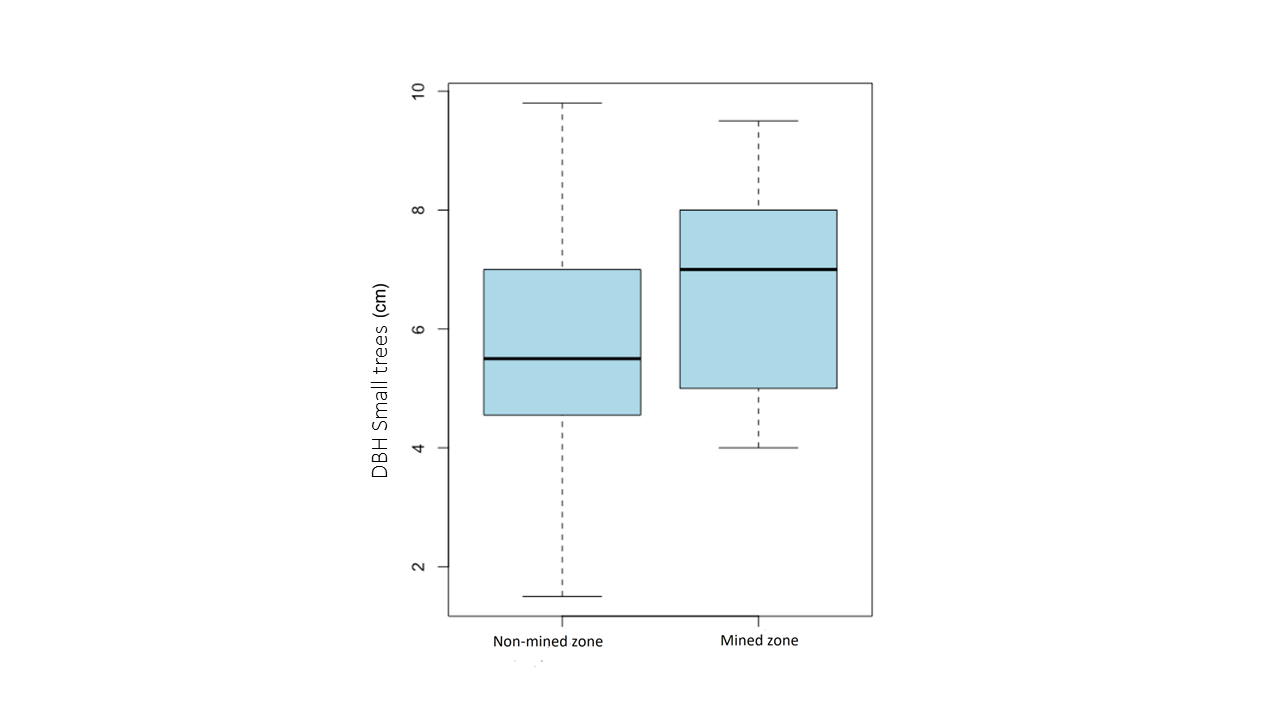 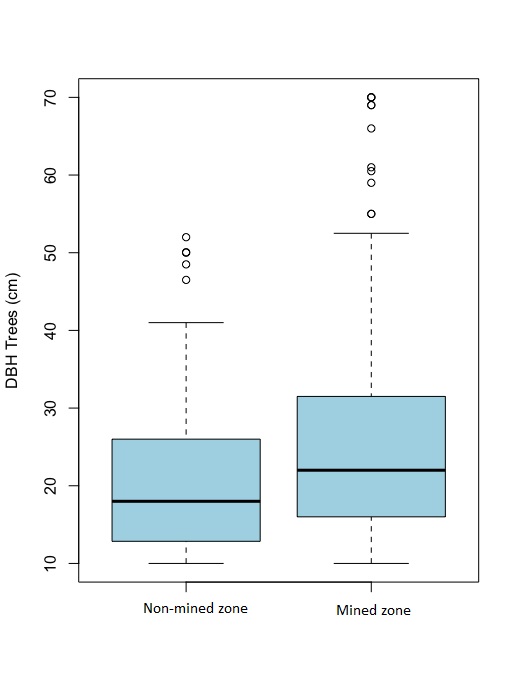 Figure S1. Diameter at breast height (DBH) for (A) Small trees (1>DBH<10 cm) and (B) Trees with DBH  10 cm in the non-mined and mined zones of Selva de Florencia National Natural Park.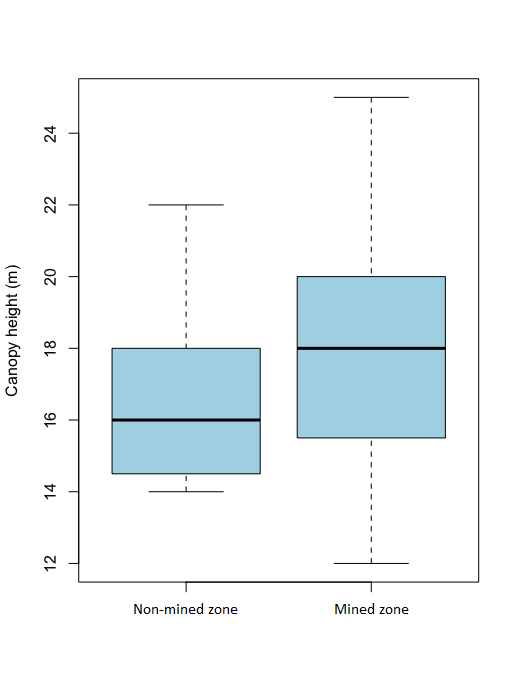 Figure S2. Canopy height in non-mined and mined zones in Selva de Florencia National Natural Park.FamilySpeciesnon-mined zonemined zoneIUCN categoryTimber UseActinidiaceaeSaurauia cuatrecasasianaxFirewoodActinidiaceaeSaurauia ursinaxFirewoodAnnonaceaeAnnona rensonianaxLeast ConcernConstructionAnnonaceaeGuatteria crassipesxxLeast ConcernConstructionApocynaceaeLacmellea panamensisxWithout any known local useApocynaceaeTabernaemontana heterophyllaxLeast ConcernWithout any known local useAraliaceaeDendropanax arboreusxFirewoodArecaceaeGeonoma concinnaxTool and crafts manufacturingArecaceaeBactris setulosaxNear ThreatenedWithout any known local useArecaceaePrestoea pubensxLeast ConcernConstructionArecaceaePholydostachys sp.xArecaceaeWettinia kalbreyerixLeast ConcernConstructionArecaceaePrestoea decurrensxxConstructionArecaceaeArecaceaexArecaceaePholidostachys synantheraxConstructionBignoniaceaeHandroanthus chrysanthus subespecie pluvicolaxConstructionBoraginaceeCordia bicolorxxLeast ConcernFirewoodCapparaceaeSloanea brevispinaxFirewoodChloranthaceaeHedyosmum racemosumxLeast ConcernWithout any known local useClusiaceaeGarcinia spxClusiaceaeClusia dixoniixxFirewoodClusiaceaeTovomita choisyanaxLeast ConcernWithout any known local useClusiaceaeGarcinia spxClusiaceaeTovomita weddellianaxxTool and crafts manufacturingClusiaceaeClusia monanthaxFirewoodClusiaceaeClusiaceae sp2xClusiaceaeTovomita stylosaxxLeast ConcernWithout any known local useClusiaceaeChrysochlamys dependensxFirewoodCyatheaceaeAlsophila spxErythorxlaceaeErythroxylum aff. plowmanianumxEuphorbiaceaeAcalyphaxEuphorbiaceaeTetrorchidiumxEuphorbiaceaeTetrorchidium macrophyllumxLeast ConcernWithout any known local useEuphorbiaceaeEuphorbiaceae spxEuphorbiaceaeAlchornea spxEuphorbiaceaeAcalypha macrostachyaxLeast ConcernFirewoodEuphorbiaceaeMabeaxFabaceaeFabaceae spxFabaceaeInga sp.xFabaceaeInga sp.xFabaceaeInga sp.xFabaceaeDussia cf.xFabaceaeInga sp.xFabaceaeInga macrophyllaxxLeast ConcernConstructionGesneriaceaeBesleria solanoidesxLeast ConcernWithout any known local useGesneriaceaeBesleria hirsutaxWithout any known local useIndeterminadaIndeterminada sp.xIndeterminadaIndeterminada sp1xIndeterminadaIndeterminada sp4xIndeterminadaIndeterminada sp6xIndeterminadaIndeterminada sp8xIndeterminadaIndeterminada sp9xIndeterminadaIndeterminada sp10xIndeterminadaIndeterminada sp11xIndeterminadaIndeterminada sp12xIndeterminadaIndeterminada sp13xIndeterminadaIndeterminada sp17xIndeterminadaIndeterminada sp22xIndeterminadaIndeterminada sp24xIndeterminadaIndeterminada sp25xIndeterminadaIndeterminada sp26xIndeterminadaIndeterminada sp27xIndeterminadaIndeterminada sp28xIndeterminadaIndeterminada sp29xIndeterminadaIndeterminada sp31xIndeterminadaIndeterminada sp35xIndeterminadaIndeterminada sp36xIndeterminadaIndeterminada sp37xIndeterminadaIndeterminada sp38xIndeterminadaIndeterminada sp39xIndeterminadaPteridofito sp4xLauraceaeNectandra sp2xLauraceaeLauraceae sp 2xLauraceaeOcotea sp1xMalvaceaeSpirotheca roseaxLeast ConcernWithout any known local useMalvaceaeMatisia obliquifoliaxxLeast ConcernWithout any known local useMelastomataceaeGraffenrieda cucullataxLeast ConcernFirewoodMelastomataceaeMiconia affinisxLeast ConcernFirewoodMelastomataceaeMelastomataceae sp9xMelastomataceaeMelastomataceae sp2xMelastomataceaeMelastomataceae sp3xMelastomataceaeMelastomataceae sp4xMelastomataceaeMelastomataceae sp5xMelastomataceaeMelastomataceae sp7xMelastomataceaeMelastomataceae sp23xMelastomataceaeMelastomataceae sp30xMelastomataceaeMelastomataceae sp31xMelastomataceaeMelastomataceae sp34xMelastomataceaeMiconia caudataxLeast ConcernFirewoodMelastomataceaeGraffenrieda weddelliixFirewoodMeliaceaeCupaniaxMeliaceaeGuarea glabraxxLeast ConcernConstructionMoraceaeFicus apollinarisxConstructionMoraceaeMoraceae sp1xMoraceaeFicus spxMoraceaePerebea spxMoraceaeFicus sp.xMoraceaeMoraceae sp.xMoraceaeFicus spxMoraceaeFicusxMyrtaceaeMyrcia paivaexxLeast ConcernConstructionMyrtaceaeMyrtaceae sp1xMyrtaceaeMyrtaceae sp4xMyrtaceaeMyrtaceae sp5xMyrtaceaeMyrtaceae sp6xPiperaceaePiper sp. novxWithout any known local usePiperaceaePiper daniel-gonzaleziixLeast ConcernWithout any known local usePiperaceaePiper divulgatumxWithout any known local usePiperaceaePiper munchanumxWithout any known local usePoaceaeChusquea latifoliaxWithout any known local usePolygalaceaePolygalaceae sp.xPolygalaceaePolygalaceae sp1xPolyganaceaeCoccoloba spxPrimulaceaeMyrsine sp2xPrimulaceaeGeissanthus bogotensisxxWithout any known local usePrimulaceaeMyrsine sp1xProteaceaeRoupala montanaxLeast ConcernFirewoodRubiaceaeCoussarea grandifoliaxWithout any known local useRubiaceaePalicourea quadrilateralisxLeast ConcernFirewoodRubiaceaePalicourea guianensisxFirewoodRubiaceaePalicourea sp3xRubiaceaeIsertia laevisxLeast ConcernWithout any known local useRubiaceaePsychotria angustifloraxxLeast ConcernWithout any known local useRubiaceaeJoosia umbelliferaxWithout any known local useRubiaceaePalicoureaxRubiaceaeElaeagia utilisxxLeast ConcernWithout any known local useRubiaceaeRubiaceae sp.xRubiaceaePalicoureaxSalicaceaeCaseariaxSapotaceaeMicropholis cf. guyanensis duckeanaxWithout any known local useSapotaceaeChrysophyllum cainitoxConstructionSiparunaceaeSiparuna asperaxLeast ConcernWithout any known local useSolanaceaeSolanum arboreumxLeast ConcernWithout any known local useUrticaceaeCecropia garciaexLeast ConcernWithout any known local useUrticaceaePourouma cf asperaxConstructionLocalisationTrees (DBH>10 cm)Small trees (1>DBH<10 cm)Non-mined zone5992Mined zone12333Individual with use (construction, tool manufacturing, or firewood)Individuals no known useNon-mined zone2216Mined zone1715